Практика организации развивающих сенсомоторных игр с предметами в совместной деятельности учителя-дефектолога с детьми 4-5 лет с ОВЗАвтор: Кузнецова Алена Анатольевна,учитель-дефектолог высшей квалификационной категории,МАДОУ детский сад «Гармония», структурное подразделение – детский сад № 51 «Лесовичок»,г. Новоуральск.Из «Сборника лучших практик образования обучающихся с ограниченными возможностями здоровья», ГАОУ ДПО СО «ИРО»,1. ВведениеЯ работаю учителем-дефектологом в группе компенсирующей направленности для детей 4-5 лет с ОВЗ.Необходимость внедрения вышеобозначенной практики была продиктована результатами мониторинга развития воспитанников группы. Все они испытывают затруднения в освоении адаптированной образовательной программы в силу различных нарушений здоровья. Нейропсихологический статус целевой группы обучающихся отличается разнообразием – это и задержка психического развития церебро-органического генеза, и расстройства аутистического спектра, и выраженные когнитивные нарушения, и общее недоразвитие речи 1 уровня. У многих наблюдается сочетание данных вариантов недоразвития.Можно выделить значимые для дефектолога клинико-психолого-педагогические особенности полиморфной, разнородной категории детей группы. Более половины детей группы имеют аутистические проявления, и любой «сбой» стереотипной программы поведения вызывает буквально эмоциональный взрыв (от плача до смеха).Во многих случаях наблюдается так называемая эмоциональная закрытость воспитанников. Они проявляют недоверие как по отношению к сверстникам, так и к педагогам группы. Отмечается кратковременный интерес к событиям и явлениям. Это затрудняет познавательное, речевое и социальное развитие. Низкая познавательная активность, недостаточность мотивации и целенаправленности детской деятельности осложняют диагностическую картину.Наблюдаются выраженные аффективные проявления. Большинство дошкольников группы возбудимые, неуравновешенные, гиперактивные. Практически ежедневно мы встречаемся с немотивированными перепадами настроения, импульсивностью двигательных и голосовых реакций. У части детей наблюдается длительное проявление гнева, негативизма. У большинства воспитанников наблюдается нарушение сенсорной интеграции. Особенно ярко проявляются гипо- и гиперчувствительность. Дети ранимы, тревожны, неуверенны. Они не переносят шум, разговоры, музыку (закрывают руками уши, плачут, прячутся в места для уединения, совершают акты самоагрессии, топают и т.д.). Многие воспитанники, наоборот, проявляют индифферентное отношение ко всему происходящему вокруг: даже яркие, эмоциональные события не затрагивают их душу, не «бередят» мысли, чувства, отношения, не мотивируют к деятельности. У части воспитанников отмечаются трудности тактильных, вестибулярных, проприоцептивных ощущений. У них слабо развиты хватательные движения и удержание предметов в руке, не сформированы координированные движения «глаз – рука», снижен мышечный тонус, страдает пространственная ориентировка.Большинство детей группы неговорящие, следовательно, они не в состоянии выразить словами собственные желания, потребности, недовольство, объяснить своё внутреннее состояние, разобраться в отношениях с другими детьми. У детей значительно снижено понимание речи. Они, как правило, не воспринимают мотивирующие или успокаивающие слова педагога или родителей, не реагируют на просьбы и замечания.У всех воспитанников диагностированы трудности эмоциональной сферы. Общение с взрослыми ограничено рамками конкретной эмоциональной ситуации и длится несколько минут; реакции и действия детей импульсивны; они не умеют выстраивать конструктивное взаимодействие со сверстниками и взрослыми; слабо регулируют собственное поведение.Передо мной встала проблема – потребовалось определить: какие изменения в содержании коррекционно-образовательной деятельности в полной мере обеспечили бы преодоление обозначенных индивидуально-типологических трудностей воспитанников.Решение проблемы определялось 3 важнейшими для специалиста векторами профессиональной деятельности:- необходимость полноценной социально-бытовой адаптации и практической ориентировки в жизненных ситуациях детей с выраженными когнитивными нарушениями;- необходимость стимуляции речевого развития неговорящих детей;- необходимость создания специальных образовательных условий для детей с расстройствами аутистического спектра.В последнее время многие специалисты обращаются к технологии сенсорной интеграции. Я считаю, что сенсорная интеграция полезна всем детям, но нашим воспитанникам она особенно нужна! Данная технология позволяет ребёнку приобрести необходимый сенсорный опыт, вместе со взрослыми изучить окружающий мир во всём его многообразии, понять – как можно двигаться в пространстве, соединить речь и движение. Всё это актуально для детей с особыми образовательными потребностями – какие бы нарушения развития у них не наблюдались.Работа по сенсорной интеграции принесёт положительный результат, если она будет:  - полезной – когда у ребёнка есть возможность приобретать новые представления и навыки в процессе разнообразных практик;  - интересной – когда у ребёнка есть желание включиться в предлагаемые игры и упражнения;  - развивающей – когда у ребёнка есть условия для движения от простого к сложному, от того, что он выполняет вместе с дефектологом, к тому, что он может сделать самостоятельно;  - воспитывающей – когда у ребёнка есть простор действий для приобщения к важнейшим социокультурным нормам и правилам, русским традициям, а также правилам безопасности жизнедеятельности.В соответствии с рекомендациями ФГОС ДО образовательно-воспитательная работа направлена на всестороннее развитие дошкольника. На этапе завершения дошкольного образования мы планируем следующие возможные достижения ребёнка:- ребёнок активно взаимодействует со сверстниками и взрослыми, участвует в совместных играх;- способен адекватно проявлять свои чувства, старается разрешать конфликты;- владеет разными формами и видами игры;- может использовать речь для выражения своих мыслей, чувств и желаний;- способен к волевым усилиям, может следовать социальным нормам поведения и правилам в разных видах деятельности, во взаимоотношениях со взрослыми и сверстниками;- обладает начальными знаниями о себе, о природном и социальном мире;-  у ребёнка развита крупная и мелкая моторика, он может контролировать свои движения и управлять ими.В соответствии с Федеральной образовательной программой дошкольного образования для обучающихся с ограниченными возможностями здоровья целевые ориентиры к 5 годам определены следующим образом (кратко):- ребёнок адаптируется в условиях группы; взаимодействует со педагогическим работником в быту и в различных видах деятельности; стремится к общению с другими детьми в быту и в игре; сам вступает в общение, использует вербальные средства;- в игре соблюдает элементарные правила, осуществляет перенос сформированных ранее игровых действий в самостоятельные игры;- осваивает культурно-гигиенические навыки и навыки самообслуживания, соответствующие возрастным возможностям; использует предметы домашнего обихода, личной гигиены, действует с ними с незначительной помощью педагогического работника;- понимает и выполняет словесную инструкцию педагогического работника из нескольких звеньев; - понимает названия предметов обихода, игрушек, частей тела человека и животных, глаголов, обозначающих движения, действия, эмоциональные состояния человека, прилагательных, обозначающих некоторые свойства предметов;- проявляет речевую активность; отражает в речи элементарные сведения о мире людей, природе, об окружающих предметах; речевое сопровождение включается в предметно-практическую деятельность;- может заниматься интересным для него делом, не отвлекаясь, в течение 5-10 минут; осваивает сенсорные эталоны;- ориентируется в телесном пространстве, называет части тела: правую и левую руку, направления пространства "от себя", понимает и употребляет некоторые предлоги, обозначающие пространственные отношения предметов: на, в, из, под, над; - с помощью педагогического работника и самостоятельно выполняет музыкально-ритмические движения и действия на шумовых музыкальных инструментах;- осваивает все основные движения, хотя их техническая сторона требует совершенствования; практически ориентируется и перемещается в пространстве; осваивает координированные движения рук при выполнении действий с конструктором, крупной мозаикой, предметами одежды и обуви.2. СодержаниеЦель представленной практики – содействовать социальной адаптации детей с ОВЗ в условиях совместной игровой деятельности с использованием специально подобранных предметов.Задачи:- способствовать коррекции нарушений психологического развития детей посредством целенаправленной предметной деятельности в специальных средовых условиях; - упорядочить отдельные перцептивные умения детей и развивать комплексное использование этих умений (движение, игра, говорение).Целевая группа – воспитанники 4-5 лет с особыми образовательными потребностями. Дети посещают группу компенсирующей направленности, занимаются с учителем-дефектологом.В сети Интернет я «подглядела» замечательную, на мой взгляд, педагогическую идею. Один из вожатых пионерлагеря советского времени вспоминал, как он организовывал интересную деятельность своих подопечных по «методу объектов». Любой предмет обыгрывался в разнообразных ситуациях, предоставляя возможность ребятам взаимодействовать, играть, фантазировать (например, туристическая верёвка).Я попробовала объединить методы сенсорной интеграции и метод объектов в воспитательно-образовательном пространстве нашей группы. Это соответствует принципу деятельностного подхода к организации системы коррекционно-педагогической работы. Коррекционный образовательный процесс обязательно строится на наглядно-действенной основе: «вижу, слышу, осязаю объект – действую с ним». Практическая деятельность с предметами позволила организовать разнообразные ситуации взаимодействия для овладения жизненно значимыми для детей навыками. Совместно с воспитателями мы определили перечень предметов для сенсомоторных игр. Выбор определялся несколькими факторами:- образовательная полифункциональность – предмет можно использовать в разных видах детской активности (познавательная, двигательная, коммуникативная, игровая, музыкальная деятельность, самообслуживание);- социально-адаптирующая ценность – в играх с предметами ребёнок овладевает значимым для него социальным опытом (прежде всего, тактильно-двигательным – взять, удержать, достать, убрать, положить, насыпать, узнать на ощупь, наклониться, перешагнуть, проползти…); а также приобретает положительный опыт взаимодействия со взрослым и сверстниками;- дидактическая насыщенность – непосредственные действия и игры с предметом позволяют корригировать и развивать психические процессы, межполушарное взаимодействие, крупную и мелкую моторику;- практичность и доступность – пособия достаточно легко создать, приобрести, изготовить, тем самым проявить творчество в организации работы и обеспечить значительную вариативность набора предметов для проведения большего количества сенсорно-перцептивных проб и развивающих игр.Таким образом мы выбрали 4 предмета, с каждым из которых в течение 1 месяца были организованы речедвигательные игры, вестибулярные упражнения, сенсомоторный тренинг – мячи и шарики; ложки; ленточки и шнурочки; стаканчики.Изучив теоретические источники (Э. Джин Айрес, Улла Кислинг), я определила основные линии работы в рамках технологии сенсорной интеграции:  1. Тактильные функции (прикосновение): ощущения прикосновения и давления.2. Вестибулярные функции (сила тяжести и движение): равновесие и пространственная ориентировка.3. Проприоцептивные функции (мышцы и суставы): двигательные навыки и планирование движений. По каждой линии я подобрала комплекс сенсорных, двигательных, коммуникативных игр с выбранными предметами. Работа по этим линиям ведётся одновременно, чтобы объединять их тесной взаимосвязью. Любое упражнение практически соединяет тактильные, двигательные, пространственно-телесные ощущения плюс добавляются речь («говорение») и мышление.Например, простое упражнение – поднять красную ленточку с пола, сжать в кулаке, бросить в корзину на полу, крикнуть «Ура!» и похлопать. Развиваем параллельно тактильное ощущение от соприкосновения и сжатия, уточняем цветовое восприятие, формируем планирование своих действий, тренируем равновесие, корригируем двигательный навык метания, учим соединять речь и движение.Подобная компиляция 3 линий позволила структурировать и разнообразить работу по сенсорной интеграции, обогатить содержание коррекционной деятельности, расширить предметно-пространственную среду кабинета дефектолога.Игровая деятельность в основном осуществлялась в индивидуальной форме, реже – в малогрупповой (2-3 ребёнка).Образовательное содержание практики предлагалось воспитанникам группы через разнообразные приёмы. Прежде всего, это игровые ситуации и индивидуальные игры в условиях созданной педагогом предметно-развивающей среды: - массаж и самомассаж (например, мячиками с «колючей» поверхностью);- тактильно-двигательные упражнения как накопление тактильного опыта (например, сжать ленточку и спрятать в карман); - пальчиковые игры и упражнения (например, изображение игры на ложках без ложек); - упражнения на равновесие (например, боулинг со стаканчиками на полу);- гравитационный тренинг (например, выкладывание контуров предметов на полу из ложек); - продуктивная деятельность на разных поверхностях (например, размещение ленточек на наклонной доске в разных направлениях); - перебрасывание предметов (например, перекидывание мячика друг другу);- межполушарные упражнения (например, захватывание ложек обеими руками);- имитационно-подражательные игры (например, танец с ленточками «как звери веселятся или грустят»); - перемещения в пространстве (например, собрать все стаканчики в помещении) и т.д.Для более полного использования потенциала выбранного направления работы мною были подготовлены советы и рекомендации для родителей – как можно в условиях семьи интересно и с пользой организовать развивающие игры с предметами. Данные консультативные материалы я использовала в разных формах:- практические советы в беседах с родителями;- наглядный материал в Уголке для родителей;- предоставление рекомендаций для родителей на сайте организации в разделе «Советы специалистов».3. Результаты апробации практикиПредставленная практика была реализована в средней группе компенсирующей направленности. Поэтому основной формой организации образовательного процесса стала совместная деятельность учителя-дефектолога с детьми, где, взаимодействуя с ребёнком, дефектолог выполнял функции педагога: обучал ребёнка чему-то новому. В соответствии с ФАОП ДО на начальных этапах образовательной и коррекционной работы в приоритете целенаправленное педагогическое руководство. В организации сенсомоторных игр с предметами необходимо соблюдение следующих условий:- установление эмоционального контакта дефектолога с ребёнком; пробуждение желания сотрудничать, играть со взрослым (я постоянно использую эмоциональные приёмы вовлечения детей во взаимодействие); необходима эмоциональная окраска игры (нужно задать настрой в зависимости от психологического состояния ребёнка – успокоить? подбодрить? настроить?);- предоставление свободного доступа к пособиям (так я поддерживаю элементарную инициативу детей – они в любое время имеют возможность повторить какие-либо действия с предметами, внести свои детали в игру);- регулярная сменяемость пособий (еженедельно набор предметов обновляется, новизна способствует повышению познавательной и речевой активности детей);- обеспечение индивидуального подхода (подбираются предметы с разной фактурой поверхности для детей с гипо- или гиперчувствительностью; разные по величине в зависимости от уровня развития мелкой моторики; различные по весу для усиления сенсорных ощущений; с разным эстетическим оформлением); - соблюдение определённого порядка действий в процессе жизнедеятельности детей с аутистическими проявлениями (действия с предметами не должны «ломать» привычный распорядок дня, вызывать у детей тревожность; игра может стать традиционным моментом занятия);- коррекционно-обучающая направленность деятельности – дети решают элементарные наглядно-действенные задачи (достать с полки коробку с игрушками, вытащить предметы из разных контейнеров и сложить обратно, взять и отдать, завязать и развязать, бросить и поднять, удержать и положить, спрятать и найти на ощупь, подобрать по цвету, форме или величине…); - проектно-тематическая основа организации игр (по возможности, упражнения включаются в единое семантическое поле – каждая неделя у нас в группе тематическая, лексическая направленность сенсорных игр облегчает их осмысление и выполнение, упражнения легко обыгрываются и вызывают интерес);- комплексный подход (педагоги группы перенимают опыт друг друга, я с удовольствием включаю в практику приёмы воспитателей и музыкального руководителя по использованию предметов);- включение дефектолога в партнёрское взаимодействие (ребёнок не остаётся один на один с предметом, дефектолог предлагает игру, совместная деятельность осуществляется в диалоге, часто в телесном контакте со взрослым; происходит «настройка» целенаправленной предметной деятельности воспитанников (обычно они просто манипулируют с игрушками, совершают хаотичные или стереотипные действия));- соблюдение коммуникативной направленности образования неговорящих детей (происходит обговаривание игровой ситуации и правил игры; комментирование действий; включаются короткие стихотворные формы; используется мотивирующая лексика);- оценка хода и результата совместной деятельности (для каждого ребёнка необходима ситуация успеха; поощрение самостоятельного выполнения задания; одобрение партнёрских действий);- психологическая устойчивость взрослых и спокойная манера общения в группе (негромкий спокойный тон общения и тёплое, доверительное отношение педагога позволяют дошкольнику чувствовать свою психологическую безопасность в детском саду, а значит – развиваться, двигаться вперёд).В процессе внедрения практики был чётко соблюдён комплексный принцип коррекционного образования – это тесное взаимодействие учителя-дефектолога и воспитателей. Совместное планирование и совместная организация развивающих игр с предметами обеспечили значительное расширение потенциальных возможностей технологии сенсорной интеграции, помогли интегрировать разные виды детской активности. Игры эффективно использовались в реализации следующих разделов АОП:- сенсорное развитие – развивается тактильно-двигательное восприятие предметов (по форме, фактуре поверхности, весу и т.д.); формируются сенсорные эталоны (сопоставление предметов по цвету, форме, величине); сенсорный опыт соединяется со словом (называние предметов, их свойств, своих действий с предметами); - развитие познавательно-исследовательской деятельности – формируются разные способы обследования предметов (зрительно, на ощупь, на слух и т.д.); развивается умение планировать, сопровождать, фиксировать выполненное действие словом; воспитывается умение использовать предметы в играх в качестве заместителей;- формирование элементарных математических представлений – развивается умение сопоставлять предметы и множества (сравнение по длине и ширине, определение количества предметов – один, много, ни одного; сравнение множеств – чего больше, чего меньше); - социальное развитие и коммуникация – акцентируется социальная направленность и значимость предметных действий (украсим группу к празднику, сыграем на ложках для именинника, нанижем на ленточки сушки и развесим угощение для птиц и т.д.);- изобразительная деятельность – тренируется ручная моторика (рисование предметами на песке, крупе, бобовых, доске);- конструктивная деятельность – формируется зрительно-двигательная координация (складывание картинок, узоров из предметов на полу, на столе, на стенде и т.д.); - приобщение к художественной литературе – развивается интерес к малым литературным формам (включение народных потешек, песенок, поговорок, загадок);- воспитательная работа по всем направлениям – постепенное приобщение к ценностям «Красота», «Родина», «Дружба», «Здоровье».Дефектолог учитывал принцип социально-адаптирующей направленности образования в группе для детей с особыми образовательными потребностями. А именно – коррекция и компенсация недостатков развития рассматривалась не как самоцель, а как средство обеспечения ребёнку с ОВЗ самостоятельности в дальнейшей социальной жизни. Поэтому игры в рамках представленной практики обязательно тренируют те функции и навыки, которые жизненно необходимы воспитанникам. Дефектолог выстраивал работу таким образом, чтобы приобретаемый опыт впоследствии пригодится им в повседневной жизни.Данная деятельность позволила достичь значимых образовательных результатов:- учитель-дефектолог реализовал внедрение нового содержания образовательной деятельности, расширил спектр технологических приёмов взаимодействия с воспитанниками;- было обеспечено разнообразие условий реализации адаптированной образовательной программы посредством использования специально подобранных предметов в игровой деятельности воспитанников; - как следствие, у воспитанников были сформированы элементарные представления и практические навыки, направленные на успешную социальную адаптацию и реабилитацию.По результатам мониторинга (на конец учебного года в сравнении с первоначальным этапом диагностики) были отмечены следующие динамические изменения в развитии воспитанников группы: в сенсорном развитии – значительная динамика у 40% (4 ребёнка из 10); в развитии коммуникативных способностей и речевых функций – значимая динамика у 50% (5 детей); в двигательном развитии (крупная, мелкая и артикуляционная моторика) хорошая динамика у 60% (6 детей).По итогам проведённой работы, к сожалению, наблюдается минимальная динамика в познавательном развитии воспитанников: в качестве причины можно обозначить выраженные когнитивные нарушения у 60% детей и необходимость большей пролонгированности коррекционно-образовательной работы для данной категории воспитанников (дети, имеющие статус «ребёнок-инвалид»). По результатам педагогических наблюдений, 90% детей к концу учебного года проявляли эмоционально-положительное отношение к совместным сенсомоторным играм; у 60% воспитанников значительно повысилась познавательная активность; у 30% детей прослеживаются позитивные изменения в формировании целевого компонента деятельности.4. Перспективы использования данной практикиНа мой взгляд, творческий подход к внедрению технологии сенсорной интеграции будет всё более актуальным для педагогов, реализующих адаптированные программы образования. Причина – объективный рост числа детей с расстройствами аутистического спектра, с нарушениями сенсорной интеграции, неговорящих, с недостаточностью мотивационно-потребностной сферы. Для педагога, работающего с особыми детьми, при выборе предметов огромный простор для творчества – можно взять прищепки, платочки, резиночки, звучащие игрушки, тарелочки, бумагу, карандаши и т.д. Данная технология поможет каждому педагогу расширить профессиональные рамки, найти новые подходы к организации детской деятельности. 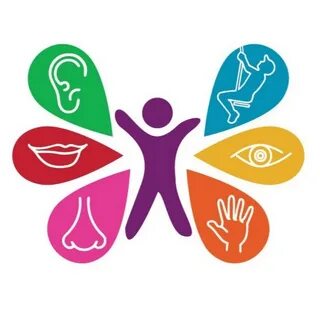 